На основу члана 43. став 1. тачка 4. Закона о запошљавању и осигурању за случај незапослености („Сл. гласник РС“, бр. 36/09 и 88/10, 38/15,113/17 – др. закон, 113/17 и 49/21), члана 30. Закона о професионалној рехабилитацији и запошљавању особа са инвалидитетом („Сл. гласник РСˮ, бр. 36/09, 32/13 и 14/22 – др. закон), Акционог плана за период од 2024. до 2026. године за спровођење Стратегије запошљавања у Републици Србији за период од 2021. до 2026. године („Сл. гласник РСˮ, број 22/24) и чл. 42. и 129. Правилника о критеријумима, начину и другим питањима од значаја за спровођење мера активне политике запошљавања („Сл. гласник РС“, бр. 102/15, 5/17 и 9/18), Споразума бр. 1508-101-6/2024 од 28.06.2024.год. о уређивању међусобних права и обавеза у реализацији програма или мера активне политике запошљавања за 2024. год. закљученог између Националне службе за запошљавање – Филијале Панчево и Општине Алибунар, а у складу са Локалним акционим планом запошљавања Општине Алибунар за период од 2024. до 2026. године, дана 03.07.2024. годинеНАЦИОНАЛНА СЛУЖБА ЗА ЗАПОШЉАВАЊЕИ ОПШТИНА АЛИБУНАР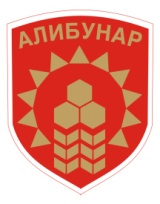 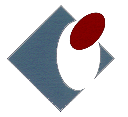 Расписују ЈАВНИ ПОЗИВ ЗА РЕАЛИЗАЦИЈУ МЕРЕ СТРУЧНЕ ПРАКСЕ У 2024. ГОДИНИ ОСНОВНЕ ИНФОРМАЦИЈЕ Мера стручна пракса (у даљем тексту: мера) подразумева стручно оспособљавање незапосленог за самосталан рад у занимању за које је стеченo одговарајуће образовање, ради обављања приправничког стажа, односно стицања услова за полагање стручног испита, ако је то као услов за рад на одређеним пословима утврђено законом или правилником.  Мера се реализује без заснивања радног односа. У меру се укључују незапослена лица која се први пут стручно оспособљавају у занимању за које су стекла одређену врсту и ниво квалификације или која су се стручно оспособљавала краће од времена потребног за полагање приправничког или стручног испита, за преостали период потребан за стицање услова за полагање приправничког или стручног испита.  Приоритет за укључивање у меру имају особе са инвалидитетом и Роми и Ромкиње. Мера се спроводи у складу са законом, односно у складу са правилником о организацији и систематизацији послова код послодавца. Уколико се мера спроводи у складу са законом, Национална служба за запошљавање (у даљем тексту: Национална служба) може да финансира меру у дужини прописаној законом, а најдуже 12 месеци. Када се мера спроводи у складу са правилником о организацији и систематизацији послова, Национална служба меру финансира у трајању: до 6 месеци за лица са трећим и четвртим нивоом квалификација, до 9 месеци за лица са шестим нивоом квалификација и/или 180 ЕСПБ, до 12 месеци за лица са најмање шестим нивоом квалификација и 240 ЕСПБ. Tоком трајања мере Национална служба за запошљавање:  ангажованим лицима на име новчане помоћи и трошкова превоза исплаћује средства у укупном месечном износу од:  30.000,00 динара за лица са средњим образовањем,  35.000,00 динара за лица са високим образовањем;  врши обрачун и уплату доприноса за случај повреде на раду и професионалне болести, у складу са законом.  УСЛОВИ УЧЕШЋА Право учешћа у реализацији мере може остварити послодавац који припада:  a) приватном сектору (удео приватног капитала у власничкој структури 100%),  б) јавном сектору – број лица која ће бити укључена у меру код послодаваца из јавног сектора не може прећи 40% укупно планираног броја лица за укључивање у меру, и то по следећим приоритетима: на пословима здравствених радника, на пословима социјалне заштите, на пословима образовања и васпитања, на пословима правосуђа; в) изузетно, на територији АП Косово и Метохија, територији општина које припадају четвртој групи развијености и девастираним подручјима, у складу са прописом Владе Републике Србије о степену развијености јединица локалне самоуправе, право учешћа у реализацији мере може остварити послодавац који припада приватном или јавном сектору, без обзира на делатност коју обавља, при чему приватни сектор има приоритет, и испуњава следеће услове: да има регистровану пословну јединицу на територији општине Алибунарда измирује обавезе по основу пореза и доприноса за обавезно социјално осигурање у законским роковима;  да је законом или правилником о организацији и систематизацији послова код послодавца као услов за рад на конкретним пословима прописана обавеза обављања приправничког стажа, односно полагања стручног испита; да је измирио раније уговорне и друге обавезе према Националној служби, осим за обавезе чија је реализација у току, под условом да исте редовно измирује; да има кадровске капацитете за стручно оспособљавање лица, односно уколико позитивним прописима није другачије одређено, има запосленог ментора (са пуним месечним фондом радних сати) који је најмање истог нивоа квалификације као и незапослени и испуњава следеће услове:  има исту квалификацију и најмање 12 месеци радног искуства у занимању или има најмање 24 месеца радног искуства на пословима на којима ће се стручно оспособљавати незапослени и квалификацију дефинисану правилником о организацији и систематизацији послова код послодавца; да има техничке, просторне и друге капацитете за стручно оспособљавање лица, односно да радни простор, техничка средства и опрема по функционалности одговарају броју лица која се стручно оспособљавају, као и да обезбеди све услове у складу са прописима о безбедности и здрављу на раду.  Послодавац који има до 5 запослених има право да у меру укључи једно незапослено лице, послодавац који има од 6 до 14 запослених има право да у меру укључи највише два незапослена, а послодавац који има 15 и више запослених има право да у меру укључи незапослене чији број не може бити већи од 20% укупног броја запослених. У меру се укључују лица под условом да: имају статус незапосленог лица, које се воде на евиденцији незапослених Националне службе,  задовољавају опште и посебне услове за укључивање у меру, у складу са важећим актима Националне службе, имају најмање трећи ниво квалификације, немају радног искуства у занимању или немају довољно радног исксутва за стицање услова за полагање стручног/приправничког испита, нису искористила у целости исту или другу меру у циљу оспособљавања за самосталан рад у занимању (изузетак је лице које се оспособљавало са средњим образовањем и након тога стекло високо образовање), у периоду од шест месеци пре подношења захтева нису била у радном односу код послодавца код кога ће се оспособљавати. Селекција незапослених лица која ће бити укључена у ову меру биће спроведена на основу процене саветника Националне службе. Пре укључивања у меру Национална служба врши проверу испуњености законских услова и услова из јавног позива за незапосленог. ПОДНОШЕЊЕ ЗАХТЕВА Документација за подношење захтева: захтев за учешће у мери на прописаном обрасцу Националне службе и Општине Алибунарпрограм стручног оспособљавања незапосленог лица (у слободној форми, у коме је садржај програма разрађен по месецима); фотокопија решења надлежног органа о упису у регистар, уколико подносилац захтева није регистрован у Агенцији за привредне регистре; уколико се делатност обавља изван седишта послодавца (издвојено место), односно у издвојеном организационом делу (огранак) – извод из регистра или одлука надлежног органа о формирању организационог дела; за послодавце адвокате – решење о упису у Именик адвоката; извод из закона где је као услов за рад на одређеним пословима прописана обавеза обављања приправничког стажа, односно полагања стручног испита или извод из правилника о организацији и систематизацији послова код послодавца, где је као услов за рад на одређеним пословима предвиђено обављање приправничког стажа; доказ 	о 	квалификацијама 	ментора 	за 	стручно 	оспособљавање 	лица (диплома/уверење/лиценца). Проверу испуњености услова Национална служба врши увидом у податке о којима се води службена евиденција. Национална служба задржава право да тражи и друге доказе релевантне за одлучивање о захтеву подносиоца.  Начин подношења захтева Захтев за учешће у програму подноси се Национaлној служби -  Испостави Алибунар или Филијали НСЗ Панчево. Захтев се подноси непосредно, електронски или путем поште, на прописаном обрасцу који се може добити у Национaлној служби – Испостави Алибунар, преузети са сајта www.nsz.gov.rs или са сајта општине Алибунар https://alibunar.org.rs/next/rs/lokalna-samouprava/oglasi-i-konkursi.ДОНОШЕЊЕ ОДЛУКЕ Одлука о спровођењу мере доноси се на основу провере испуњености услова из Јавног позива, бодовања и рангирања поднетог захтева за учешће у мери. У циљу провере испуњености услова Национална служба задржава право да изврши службени обилазак послодавца. Бодовање поднетих захтева Приликом бодовања захтева узимају се у обзир следећи критеријуми: *Критеријум „Припадност приватном сектору“ односи се на поднете захтеве на територији АП Косово и Метохија, територији општина које припадају четвртој групи развијености и на девастираним подручјима. **Критеријум „Претходно коришћена средства Националне службе кроз меру стручне праксе“ односи се на меру стручне праксе спроведену у организацији Националне службе по јавним позивима у 2021, 2022. и 2023. години, коју је финансирала делимично или у целости Национална служба.  *** Критеријум „Проценат запослених лица по завршетку уговорне обавезе“ подразумева однос броја лица која су на 180-ти дан по изласку из мере/завршетку уговорне обавезе радно ангажована код подносиоца захтева и броја лица која су била укључена у меру код подносиоца захтева. Наведене податке Национална служба ће утврдити на основу увида у базу података из свог информационог система. Уколико постоји већи број захтева са истим бројем бодова по појединачним критеријумима, одлучиваће се по редоследу подношења захтева.  Ранг листа објављује се на огласној табли надлежне филијале. Динамика одлучивања Одлука о спровођењу мере доноси се у року oд 30 дана од дана подношења захтева. Изузетно, захтеви који испуњавају услове Јавног позива, а по којима није позитивно одлучено у наведеном року, могу бити поново узети у разматрање уколико се за то стекну услови.  Национална служба задржава право да приликом одлучивања по поднетом захтеву изврши корекцију броја тражених лица, у складу са расположивом квотом која је опредељена за филијалу. ЗАКЉУЧИВАЊЕ УГОВОРА Рок за реализацију одлуке о спровођењу мере, односно закључивање уговора којим се уређују међусобна права и обавезе је 45 дана од дана доношења одлуке. У случају да од датума доношења одлуке до краја календарске године у којој је донета одлука има мање од 45 дана, уговори између Националне службе, Општине Алибунар и послодавца, односно незапосленог, морају бити закључени до краја календарске године. У циљу закључивања уговора са послодавцем, послодавац је у обавези да Националној служби достави потписан уговор о стручном оспособљавању са незапосленим лицем. Национална служба ће на основу достављене документације са послодавцем и ангажованим лицем на стручној пракси закључити уговоре којима се регулишу међусобна права и обавезе. Датум почетка спровођења мере мора бити после датума доношења одлуке о спровођењу мере и у току календарске године у којој је донета одлука.  ОБАВЕЗЕ ИЗ УГОВОРА Послодавац је у обавези да: стручно оспособљава незапослено лице у дужини трајања уговорне обавезе;  доставља Националној служби извештаје о присутности лица на стручној пракси, у складу са уговором; организује лицу на стручној пракси полагање стручног или приправничког испита за самосталан рад, односно обезбеди доказе о оспособљавању неопходне за полагање испита пред надлежним органом; изда потврду о обављеној стручној пракси, односно положеном стручном или приправничком испиту; омогући Националној служби контролу реализације уговорних обавеза и обавести Националну службу о свим променама које су од значаја за реализацију уговора у року од 8 дана од дана настанка промене. У случају прекида стручног оспособљавања лица на стручној пракси, послодавац може да у року од 30 дана од дана прекида стручног оспособљавања изврши замену са другим незапосленим лицем које испуњава потребне услове, у складу са законом, за преостало време дефинисано уговором увећано за период спроведене замене. ЗАШТИТА ПОДАТАКА О ЛИЧНОСТИ Сви подаци о личности који буду достављени Националној служби биће обрађивани искључиво у сврху учешћа у Јавном позиву, а у складу са Законом о заштити података о личности.  Приступ личним подацима имаће само овлашћена лица Националне службе која су обавезана на чување поверљивости података о личности и неће их откривати трећој страни, осим ако је то неопходно у сврху контроле и евалуације поступка спровођења Јавног позива, ревизије и праћења ефеката мере на запошљавање. Национална служба је у обавези да чува податке о личности у законом предвиђеном року, уз примену одговарајућих техничких, организационих и кадровских мера.  Лица чији се подаци обрађују имају право на приступ, исправку и брисање својих података, право на ограничење обраде својих података, право на приговор и право на притужбу Поверенику за информације од јавног значаја и заштиту података о личности.  ОСТАЛЕ ИНФОРМАЦИЈЕ Информације о мери могу се добити у организационој јединици Националне службе – филијали Панчево,  контакт телефон: 013/306-832 или путем мејла maja.ginculj@nsz.gov.rs Јавни позив је отворен од дана објављивања на сајту НСЗ и сајту Општине Алибунар до утрошка расположивих средстава издвојених за ову намену, а најкасније до 31. октобра 2024. године. БОДОВНА ЛИСТА БОДОВНА ЛИСТА БОДОВНА ЛИСТА БОДОВНА ЛИСТА Бр Критеријуми Критеријуми Критеријуми Бодови 1. Кадровски капацитети Ментор има исту квалификацију као и незапослено лице и има више од 36 месеци радног искуства  или  ментор је најмање истог нивоа квалификације као и незапослено лице, има више од 48 месеци радног искуства на пословима на којима ће се стручно оспособљавати незапослено лице и има квалификацију дефинисану правилником о организацији и систематизацији послова код послодавца Ментор има исту квалификацију као и незапослено лице и има више од 36 месеци радног искуства  или  ментор је најмање истог нивоа квалификације као и незапослено лице, има више од 48 месеци радног искуства на пословима на којима ће се стручно оспособљавати незапослено лице и има квалификацију дефинисану правилником о организацији и систематизацији послова код послодавца 25 1. Кадровски капацитети Ментор има исту квалификацију као и незапослено лице и има од 24 до 36 месеци радног искуства или  ментор је најмање истог нивоа квалификације као и незапослено лице, има од 36 до 48 месеци радног искуства на пословима на којима ће се стручно оспособљавати незапослено лице и има квалификацију дефинисану правилником о организацији и систематизацији послова код послодавца Ментор има исту квалификацију као и незапослено лице и има од 24 до 36 месеци радног искуства или  ментор је најмање истог нивоа квалификације као и незапослено лице, има од 36 до 48 месеци радног искуства на пословима на којима ће се стручно оспособљавати незапослено лице и има квалификацију дефинисану правилником о организацији и систематизацији послова код послодавца 20 1. Кадровски капацитети Ментор има исту квалификацију као и незапослено лице и има од 12 до 24 месеца радног искуства или  ментор је најмање истог нивоа квалификације као и незапослено лице, има од 24 до 36 месеци радног искуства на пословима на којима ће се стручно оспособљавати незапослено лице и има квалификацију дефинисану правилником о организацији и систематизацији послова код послодавца Ментор има исту квалификацију као и незапослено лице и има од 12 до 24 месеца радног искуства или  ментор је најмање истог нивоа квалификације као и незапослено лице, има од 24 до 36 месеци радног искуства на пословима на којима ће се стручно оспособљавати незапослено лице и има квалификацију дефинисану правилником о организацији и систематизацији послова код послодавца 10 2. Дужина обављања делатности Пословање дуже од 5 година Пословање дуже од 5 година 25 2. Дужина обављања делатности Пословање од 3 до 5 година Пословање од 3 до 5 година 15 2. Дужина обављања делатности Пословање од 1 до 3 године Пословање од 1 до 3 године 10 2. Дужина обављања делатности Пословање до 1 године Пословање до 1 године 5 3. Претходно коришћена средства Националне службе кроз меру стручне праксе** Проценат запослених лица по завршетку уговорне обавезе*** Више од 50% запослених лица 50 3. Претходно коришћена средства Националне службе кроз меру стручне праксе** Проценат запослених лица по завршетку уговорне обавезе*** Запослено до 50% лица 25 3. Претходно коришћена средства Националне службе кроз меру стручне праксе** Проценат запослених лица по завршетку уговорне обавезе*** Није било запослених 0 3. Претходно коришћена средства Националне службе кроз меру стручне праксе** Послодавац раније није користио финансијска средства  Послодавац раније није користио финансијска средства  50 3. Претходно коришћена средства Националне службе кроз меру стручне праксе** Уговорна обавеза послодавца још траје Уговорна обавеза послодавца још траје 25 МАКСИМАЛАН БРОЈ БОДОВА МАКСИМАЛАН БРОЈ БОДОВА МАКСИМАЛАН БРОЈ БОДОВА 100 4.* Припадност приватном сектору Послодавац припада приватном сектору на територији АП Косово и Метохија, територији општина које припадају четвртој групи развијености и девастираним подручјима Послодавац припада приватном сектору на територији АП Косово и Метохија, територији општина које припадају четвртој групи развијености и девастираним подручјима 5 МАКСИМАЛАН БРОЈ БОДОВА ЗА ЗАХТЕВЕ СА ТЕРИТОРИЈЕ  АП КОСОВО И МЕТОХИЈА, ТЕРИТОРИЈИ ОПШТИНА КОЈЕ ПРИПАДАЈУ ЧЕТВРТОЈ ГРУПИ РАЗВИЈЕНОСТИ И ДЕВАСТИРАНИМ ПОДРУЧЈИМА  МАКСИМАЛАН БРОЈ БОДОВА ЗА ЗАХТЕВЕ СА ТЕРИТОРИЈЕ  АП КОСОВО И МЕТОХИЈА, ТЕРИТОРИЈИ ОПШТИНА КОЈЕ ПРИПАДАЈУ ЧЕТВРТОЈ ГРУПИ РАЗВИЈЕНОСТИ И ДЕВАСТИРАНИМ ПОДРУЧЈИМА  МАКСИМАЛАН БРОЈ БОДОВА ЗА ЗАХТЕВЕ СА ТЕРИТОРИЈЕ  АП КОСОВО И МЕТОХИЈА, ТЕРИТОРИЈИ ОПШТИНА КОЈЕ ПРИПАДАЈУ ЧЕТВРТОЈ ГРУПИ РАЗВИЈЕНОСТИ И ДЕВАСТИРАНИМ ПОДРУЧЈИМА  105 